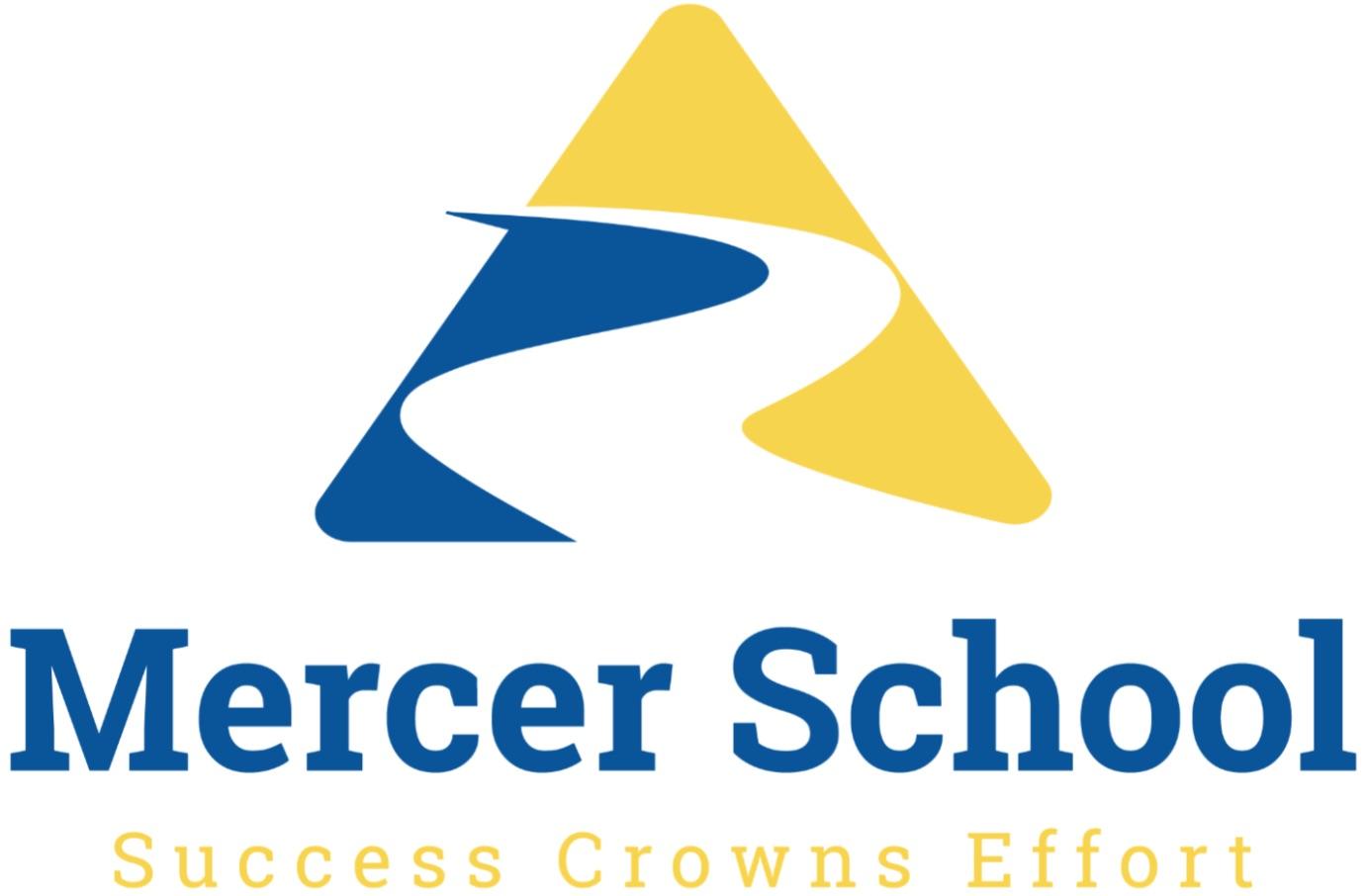 Alert Level 3 PlanningTOPICGUIDELINES AND ADVICE FROM MOEACTIONSWho comes back to work?Those who can stay at home should stay at homeThose who are over 70 or who have underlying conditions can come to school or can choose to stay at homeIf students are present:PaulaJodeeTeacher XOne teacher per 10 studentsSame teacher for 2 weeksHaley to support/delivery the students online teaching programmeWho comes back to school?Students of essential workers onlyStudents who are sick must be sent home immediatelySchools should create their own Level 3 rollNO ONE is to enter the office other than the 3 mentioned staffAll contact with staff is via a phone call to the officeNon contact drop off and pick upStaff members’ childrenShould stay in their family bubbleProviding both Distance and Onsite LearningStudents who are kept at home must still have a distance learning programme available to themTeachers not in school continue the websiteClassroom BubblesTen students per bubbleFamilies to be kept together in the same bubbleStudents to be kept 1m apart in the classroomStudents to have own seat which they stay in for the dayStudents must use only their named deviceBubble Tracking RegisterEnsure each day a diary is completed of who you have been in contact with.All staff in school to complete dailyClass BubblesDependant on student numbersOne class only in useStudents seated 1m apartRoom 1 to be usedClassroom EquipmentEquipment that can not be disinfected should be locked away, all other equipment to be wiped down between usesJodee is ordering/ preppingHygieneSanitiser at all classroom doorsSanitiser in all staff and child toiletsFurniture to be disinfected each dayHandwashing upon arrival at school and then often throughout the dayRemind students about hygiene practicesJodee is ordering/ preppingGloves will also be available for handling students’ stationery etc.Students to bring own drink bottle - drinking fountains will be closedJodee notice on doors - wash hands on arrival to schoolToilets, only one student at a time? Attendance RolleTap will make all students FTeacher should change students who are at school to PPick Up and Drop OffCaregivers to meet social distancing requirementsParents not to come onsite unless necessary - can phone if contact is needed.A daily emergency contact is REQUIREDStudents will not be accepted in school if unwellAny student showing signs of illness with be sent homeStudents dropped off and collected from the car parkNo parents in school buildingIf contact is needed with office this is via the phoneVisitors to the schoolA register must be maintained of visitors to the school in case of contact tracingRelieversNo relievers will be used during this timeStaffroomTeachers must maintain 1m distance from each other insideWash items used as you goEach teacher to have own mug, plate and cutleryBreak times for studentsBubbles must not mixStudents should stay 2m away from each other outdoorsNo shared sports equipment (balls, ropes etc.)Break times for staffBreaks are to be taken at different timesMovement around the schoolChildren must stay in their bubblesMovement around the school is discouragedStaff Meetings / Briefings Will remain digitalOffice OperationsLimited to non contact onlySick BayStudents to be sent home immediately if unwell Students with Additional NeedsPaula to supportHard Copy Learning PacksStudents to have access to learning packsJodee to prepare packs for students with no devices and/or internet access